Návrh vlastnej témy záverečnej práce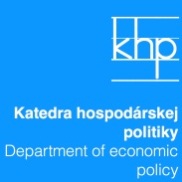 Meno a priezvisko:		Ročník			Forma štúdia: 		Krúžok*:			 *len pri dennej forme štúdiaTyp záverečnej práce:		Navrhovaný - pracovný názov záverečnej práce v slovenskom jazyku:Navrhovaný - pracovný názov záverečnej práce v anglickom jazyku:	Anotácia a stručný popis cieľa v slovenskom jazyku (max.10riadkov):	Anotácia a stručný popis cieľa v anglickom jazyku (max.10riadkov):	Vedúci záverečnej práce*:	..........................................						..........................................         podpis študenta							  podpis vedúceho práce*––––––––––––––––––––––––––––––––––––––––––––––––––––––––––––––––––––––––––––––––––Vyjadrenie vedúceho KHP